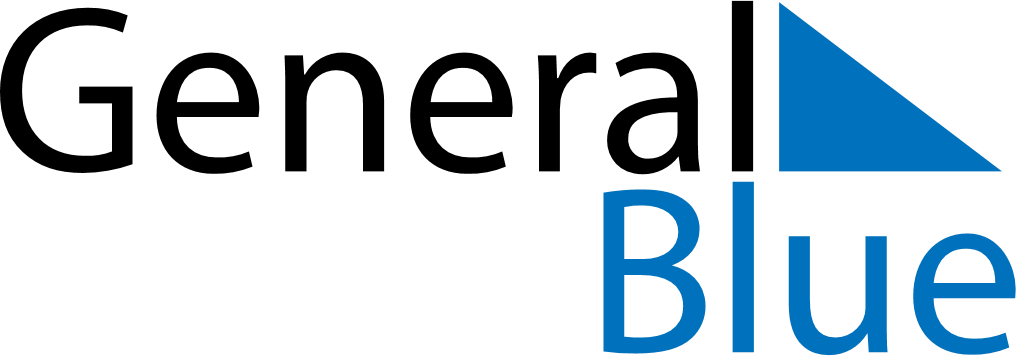 May 2019May 2019May 2019CanadaCanadaSundayMondayTuesdayWednesdayThursdayFridaySaturday123456789101112131415161718Mother’s Day19202122232425Victoria Day262728293031